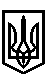 ТРОСТЯНЕЦЬКА СІЛЬСЬКА РАДАСТРИЙСЬКОГО РАЙОНУ ЛЬВІВСЬКОЇ ОБЛАСТІХІІ сесія VІІІ скликанняР І Ш Е Н Н Я                    2021 року                                с. Тростянець			                      ПРОЄКТПро надання дозволу Пристай М.І. на розробленняпроєкту землеустрою щодо відведення земельних ділянок для ведення особистого селянського господарства в с. КрасівРозглянувши заяву Пристай М.І. про надання дозволу на розроблення проєкту землеустрою щодо відведення земельних ділянок для ведення особистого селянського господарства в с. Красів, враховуючи висновок постійної комісії сільської ради з питань земельних відносин, будівництва, архітектури, просторового планування, природних ресурсів та екології, відповідно до статей 12, 81, 118, 121, 122  Земельного Кодексу України,  пункту 34 частини першої статті 26 Закону України «Про місцеве самоврядування в Україні»,  сільська радав и р і ш и л а:   1. Надати дозвіл Пристай Марії Іванівні на розроблення проєкту землеустрою щодо відведення земельних  ділянок:         для ведення особистого селянського господарства орієнтовною площею                  0,1501 га в  с. Красів, ур. «Штикильки»;       для ведення особистого селянського господарства орієнтовною площею 0,22 га в  с. Красів, ур. «За садом»;      для ведення особистого селянського господарства орієнтовною площею 0,15 га в  с. Красів, ур. «Долинки».            2. Контроль за виконанням рішення покласти на постійну комісію сільської ради з питань земельних відносин, будівництва, архітектури, просторового планування, природних ресурсів та екології  (голова комісії І. Соснило).Сільський голова                                                                                          Михайло ЦИХУЛЯК